ИНТЕЛЛЕКТУАЛЬНЫЙ МАРАФОН.  ОЛИМПИАДА ПО ГЕОГРАФИИ. 6 КЛАСС.Тестовый тур   20 балловВнимательно прочитай вопросы и правильные ответы напиши в бланк ответов1.. Найдите соответствие: название судна — век, когда было совершено географическое открытие, его прославившее: А) Сан-Габриэл;   Б)  Виктория;   В)  Индевор, Г) Мирный 1) XIV  век;     2) XV век;   3) XVI век;  , 4) XVIII   век;      5) XIX век, 1) А2,Б3,В4,Г5;     2)  А1,Б5,В2,Г3;     3) А5,Б1,В3,Г2;      4) А3,Б2,В1,Г42. Эта экспедиция началась ровно 220 лет назад из Кронштадта. Кто из мореплавателей, чьи портреты вы видите, руководили  этой  экспедицией?4. Во время одного выступления В.В.Докучаев (геолог по образованию) сказал: «Прошу извинения, что несколько дольше, чем рассчитывал, остановился на _____________, но это потому, что последний для России дороже всякой нефти, всякого каменного угля, дороже золотых и железных руд; в нем вековечное неистощимое русское богатство». О чем идет речь? 1) о лесе2) о газе3) о черноземе 4) о пушном промысле5. Сегодня 10 апреля В Челябинске?6..Какую высоту во время верхней кульминации имеет Солнце 21 марта в Челябинске? 1) 20º                 2) 35º     3) 45º         4) 55º7. В том месте в Северном полушарии, где находится корабль Солнце находится в полдень под углом 53,5º. В этот же день Солнце находится в зените над параллелью 12.3ºс.ш. На какой широте находится корабль?1.48,5ºс.ш.    2. 68,5ºс.ш     3.  28,5ºс.ш        4. 43,5ºс.ш8. О каком географическом объекте идет речь в следующем описании ?Море блеска, гул, удары, . 
И земля потрясена;
То стеклянная стена
О скалы раздроблена,
То бегут чрез крутояры
Многоводной ________
Ширина и глубина!
1. Водопад      2. Порог       3. Прилив     4. Тайфун9.. В каком океане находятся самый длинный пролив и самый большой залив?1. Северный Ледовитый;    2. Тихий;   3. Атлантический;    4. Индийский;10. Расставьте части Мирового океана по уменьшению солености их поверхностных вод: А) Керченский пролив;      Б) пролив Каттегат;    В)Торресов пролив;    Г)  Баб-эль-Мандебский пролив. 1) Г,А,Б,В;      2) А,Б,В,Г;     3) Б,А,В,Г;     4) Г,В,Б,А;    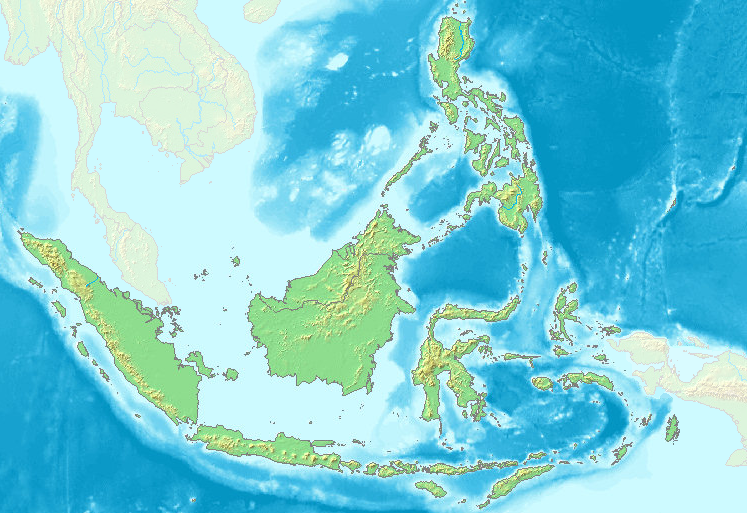 11..Этот  крупный архипелаг  принадлежит 4-м государствам. 3 крупных и несколько тысяч мелких островов относятся к бассейнам разных океанов. Сюда входит крупнейший остров части света, а его территория принадлежит трем государствам. Как называется этот остров?1)Ява;     2) Калимантан;     3)  Суматра;     4)  Сулавеси;12. На каких глубинах может встретиться бентос в Северном Ледовитом океане в районе Северного полюса (выберите наиболее подходящий ответ): 1) 0-100 м,     2) около 500 м,    3) около 2000 м,  4) около 4000 м,                           2.3.4.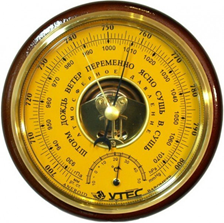 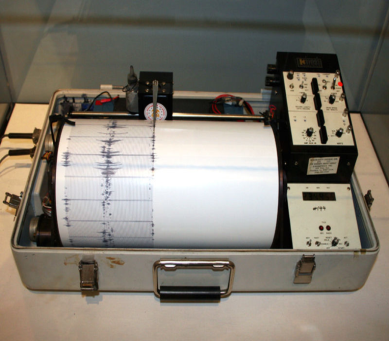 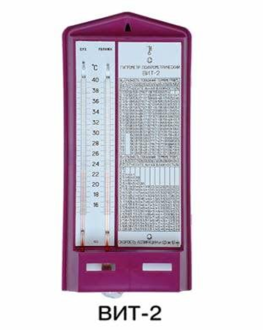 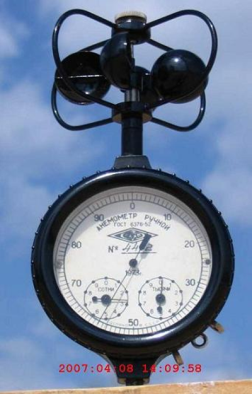 15. Отгадай загадку?.Два брата родных:          Одного всякий видит,
Да не слышит,
Второго все слышат,
Да не видят. ________________ и ___________________16.  Укажите ответ, где значение амплитуды температуры воздуха будет максимальной:1) –16ºС и +16ºС;       2) +3ºС и +33ºС;          3) –4ºС и +17ºС;       4) –24ºС и –48ºС.17. Эта страна занимает первое место в мире по добыче изумрудов, а название страны – «памятник» первооткрывателю?1. Колумбия;         2. Тасмания         3. Новая Зеландия;       4. Австралия 18. Определите правильную пару: река – залив, в который она впадает 1) Миссисипи – Гудзонов;                                          2) Конго – Бискайский; 3) Инд – Бенгальский;                                             4) Нева – Финский.19.С чем связано такое название, как «конские широты»?1. В 16 веке при пересечении этих широт было принято съедать коня2. В них удобно ориентироваться по созвездию Большой Конь3. В их пределах постоянны штили, и из-за нехватки пресной воды в эпоху Великих географических открытий коней приходилось выбрасывать за борт4. В этих широтах регулярно повторяются эпидемии конского гриппа20.Этот минерал с высокой теплостойкостью применяется в строительстве, автомобилестроении, ракетостроении, хотя является канцерогеном. Россия является мировым лидером по его добыче. Один из городов области, граничащей с Челябинской  носит название этого  минерала. Что это за минерал?1. Асбест. 2. Малахит. 3. Доломит. 4. Графит.ПРАКТИЧЕСКАЯ ЧАСТЬ.Прочитайте текст. Заполните таблицу. Это путешествие началось 525 лет назад  под флагом самого западного в настоящее время европейского государства. От его берегов отплыла эскадра в составе четырёх кораблей. Экспедиция обогнула южную оконечность второго по величине материка и вошла в устье реки, на которой спустя три с половиной века шотландский путешественник открыл водопад и назвал его в честь британской королевы. Добраться до заветной цели путешествия морякам помог опытный арабский лоцман, который привёл их на западное побережье неведомой земли. Загрузив свои корабли пряностями, моряки отправились в обратном направлении. Путь был труден: голод, болезни, схватки с пиратами… На родину вернулись только два корабля. Эта экспедиция была разведкой, вслед за которой эскадры под флагом этого государства отправлялись для захвата новых земель.Итого 8 балловНа планете Земля огромное количество озёр. Однако имеющих глубину более 500 м всего 15. Большинство из них имеют тектоническое происхождение: расположены в разломах земной коры (Байкал, Танганьика, Ньяса и пр.) или в межгорных котловинах (Иссык-Куль, ЛагоАрхентино). В то же время одно озеро в Таджикистане, имеющее максимальную глубину 505 м, образовалось не миллионы и не тысячи лет назад, как другие, а в течение одного дня в 1911 г. Напишите название этого озера. В каких горах оно расположено? В результате чего оно образовалось? К какому типу озёр по происхождению котловины оно относится? Напишите иные причины образования озёрных котловин, помимо тех, которые указаны в задаче.Итого 10 балловОпределите названия гор по следующему описанию и заполните таблицу..Эти горы образовались  в эпоху складчатости, названную в честь гор, расположенных на севере Германии.  Высшая точка этой горной системы имеет координаты 42 с.ш. и 80  в.д. Помимо искмой страны эта горная система расположена еще на территории 4 государств.В одном из этих государств находится уникальное озеро, которое состоит из  частей: соленой части и пресной части, благодаря тому, что сюда впадает река, которая берет свое начало в искомой горной системе. Но самое крупное и самое глубокое озеро в этой горной стране находится в республике, столица которой некоторое время называлось Фрунзе. На берегу озера похоронен один из самых известных  русских путешественников ХIХ векаИтого 8 балловПользуясь знаниями географии, определите какая из этих 5  рек  лишняя . при обосновании своего ответа, учитывайте. Что остальные 4 реки имеют одну общую черту.   Волга, Днепр. Миссисипи. Нил, Парана.Варианты ответов :1.Лишняя река Нил 2 баллаПотому что он единственный течет на север, остальные реки текут на юг.  2 балла.2.Можно указать лишней Волгу потому что она впадает в озеро, остальные в моря3. Можно указать  Парану, она протекает в южном полушарии, остальные в северномИтого 4 баллаЗадание 5.                                         Максимальное количество баллов – 25.Для выполнения задания используйте топографическую карту.   1) Что обозначает надпись над верхней рамкой карты «Мирцевск 55 км»? (1)   2 балл   2) Найдите в пределах изображенной территории горизонталь с максимальным значением, укажите ее абсолютную высоту(2) (1 балл), местоположение на карте и определите направление в градусах (3) (2 балл) и расстояние от бергштриха на ней до пристани (по прямой) (4) (1 балл)                                                                                                                                       .    3) Определите абсолютные высоты, на которых располагаются домик лесника (5) (2 балл) и сарай (6) (2 балл), какой объект расположен выше (7) (1 балл) и на сколько метров (8)                              (1 балл)?   4) Судоходна ли река Соть (9) (1 балл)? Каким образом это можно установить (10) (2 балла)? Приведите ее основные характеристики: направление (11) (2 балл) и скорость течения (12)(2 балл), ширину (13) (2 балл) и глубину русла (14) (2 балл), характер грунта дна (15)(2 балл).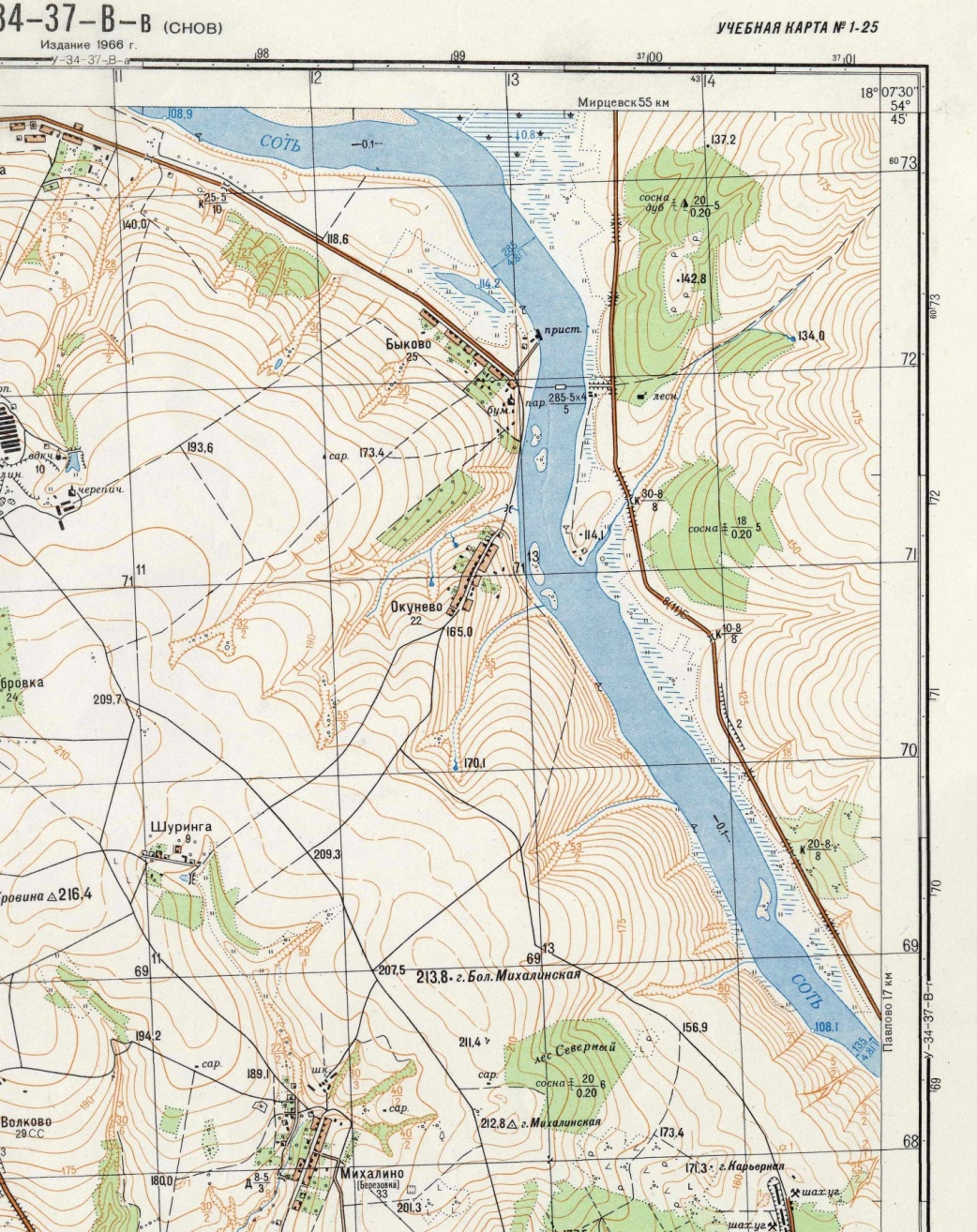 Итого 75 балловВопрос 1Вопрос 2Вопрос3Вопрос 4Вопрос 5Вопрос 6Вопрос 7Вопрос 8Вопрос 9Вопрос10  13  4  3  3  2 1 1 4 4Вопрос 11Вопрос 12Вопрос 13Вопрос 14Вопрос 15Вопрос 16Вопрос 17Вопрос 18Вопрос 19Вопрос 20 2 4 2 22 1 1 4 3 1 1.   2. 3.     4.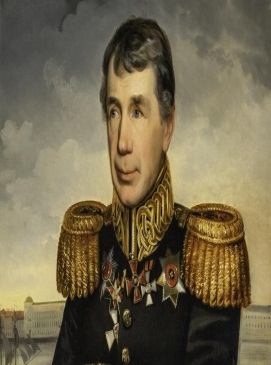 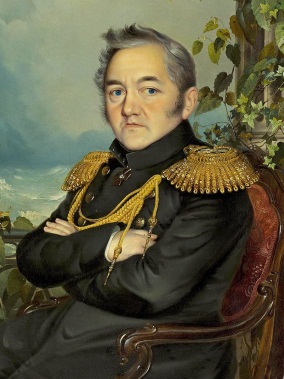 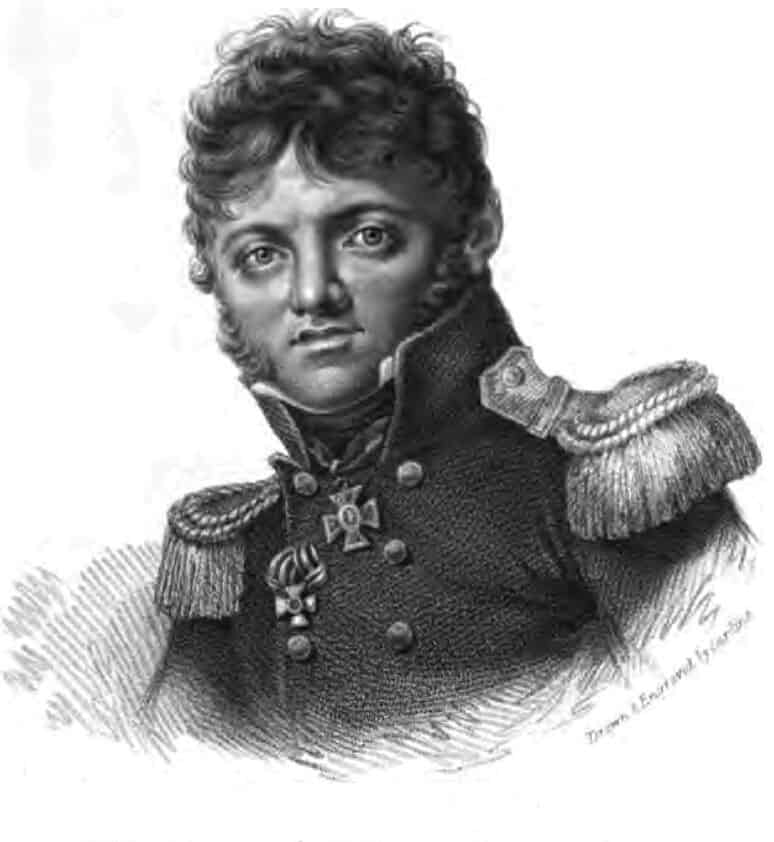 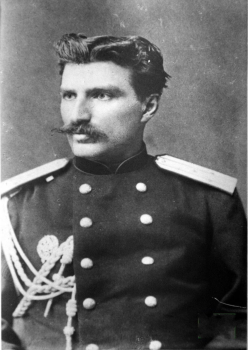 3.. Расположите перечисленные объекты в порядке удаления от Челябинска:
    а) точка с нулевыми географическими координатами б) самое высокогорное озеро Южной Америки в) высочайшая точка Африки г) самая южная точка Евразии: 1) авгб    2) вгба3) вбаг4) вгаб 1) день равен ночи2) день длиннее, чем ночь 3) день короче, чем ночь4) полярный день13. Польский ученый А.Фидлер писал: «Кто-то метко заметил, что человек, попавший в эти леса, дважды испытывает острую радость: в первый день, когда, ослепленный их сказочными богатствами, он думает, что попал в рай, и в последний день, когда на грани безумства он наконец удирает из этого «зеленого ада». Какие растения и животные вам могут встретиться в этих лесах? 1) ель, сосна, бурый медведь, песец2) гевея, орхидея, тапир, ленивец 3) дуб, акация, лиса, кабан4) баобаб, ягель, тукан, лемминг14. Какой прибор НЕ используется при изучении погодыИмя руководителя экспедицииВаска да Гама                                         1 баллЦель экспедицииПоиски морского пути в Индию          1 баллПод флагом какой страны шли кораблиПортугалия                                             1 баллВторой по величине материкАфрика                                                    1 баллНазвание рекиЗамбези                                                   1 баллИмя шотландского путешественникаДавид Ливингстон                                 1 баллНазвание водопадаВиктория                                                 1 баллВ каких океанах побывали морякиАтлантический, Индийский                   (0,5 балл за каждый океан)Название озера Сарезское         1 баллНазвание гор, в которых оно образовалось Памир               1 баллПричина образования этого озераЗемлетрясение   1 баллТип озера по происхождениюЗапрудное          1 баллКакие типы озер по происхождению ты знаешь (по 1 баллу за каждый тип)Тектонические (1 балл), Остаточные (1 балл), Вулканические (1 балл), Карстовые (1 балл) Озера-старицы (1балл)Название горной страныТянь-Шань                          1 баллНазвание складчатостиГерцинская                         1 баллНазвание высшей точки горной страныПик Победы                       1 баллНазвание уникального озера Балхаш                               1 баллНазвание реки, впадающей в это озероИли                                     1 баллНазвание самого глубокого озера этой страныИссык-Куль                        1 баллНазвание республики, в которой оно расположеноКыргызстан (Киргизия)    1 баллФамилия путешественника, похороненного на берегу озераН.М.Пржевальский            1 баллНомерОтветБаллы155 км по шоссе на север от рамки карта до населенного пункта Мирцевск2 балл2210 м1 балл3В северо-восточном углу карты (на северо-востоке)2 балл42950 м (возможно 1900 или 200 м)1 балл5122 м (возможно 121 или 123 метра)2 балл6182 м (возможно 181 или 183 метра)2 балл7Сарай выше домика лесника на 60 м (возможно 59-61 м)1 балл859 м (60 м,61м)1 балл9Судоходна река Соть1 балл10В названии реки использованы только большие буквы как у всех судоходных рек2 балл11С северо-запада на юго-восток (С северо-запада на юго-восток далее на юг) 2 балл120,1 м\сек2 балла13285 метров2 балл144,8 метра2 балл15Дно песчаное2 балл